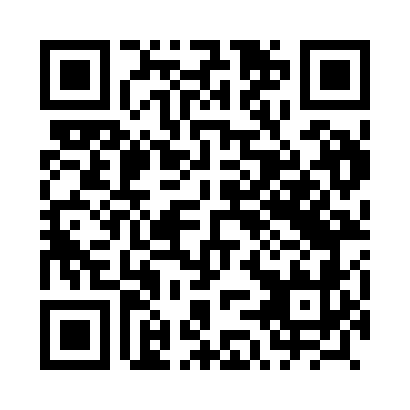 Prayer times for Niestoja, PolandWed 1 May 2024 - Fri 31 May 2024High Latitude Method: Angle Based RulePrayer Calculation Method: Muslim World LeagueAsar Calculation Method: HanafiPrayer times provided by https://www.salahtimes.comDateDayFajrSunriseDhuhrAsrMaghribIsha1Wed2:245:0512:375:468:0910:412Thu2:235:0312:365:478:1110:423Fri2:225:0112:365:488:1310:424Sat2:224:5912:365:498:1510:435Sun2:214:5712:365:508:1610:446Mon2:204:5512:365:518:1810:457Tue2:194:5312:365:528:2010:458Wed2:184:5112:365:538:2210:469Thu2:184:5012:365:548:2310:4710Fri2:174:4812:365:558:2510:4711Sat2:164:4612:365:568:2710:4812Sun2:154:4412:365:578:2810:4913Mon2:154:4312:365:588:3010:5014Tue2:144:4112:365:598:3210:5015Wed2:144:3912:366:008:3310:5116Thu2:134:3812:366:018:3510:5217Fri2:124:3612:366:028:3610:5218Sat2:124:3512:366:038:3810:5319Sun2:114:3312:366:048:4010:5420Mon2:114:3212:366:058:4110:5421Tue2:104:3012:366:068:4310:5522Wed2:104:2912:366:068:4410:5623Thu2:094:2812:366:078:4610:5724Fri2:094:2712:366:088:4710:5725Sat2:084:2512:376:098:4810:5826Sun2:084:2412:376:108:5010:5827Mon2:074:2312:376:108:5110:5928Tue2:074:2212:376:118:5211:0029Wed2:074:2112:376:128:5411:0030Thu2:064:2012:376:138:5511:0131Fri2:064:1912:376:138:5611:02